 ANALYSE AV RESULTATOPPFØLGING AV MARKAR SKOLE SKOLEÅRET 2014-2015. INNLEDNINGDen årlige tilstandsrapporten inngår som en del av det ordinære plan-, budsjett- og rapporteringsarbeidet hos skoleeieren og har kvalitetsutvikling som siktemål.LovkravetDet er fastsatt i opplæringsloven og privatskoleloven at skoleeiere plikter å utarbeide en årlig rapport om tilstanden i opplæringen. I St.meld. nr. 31 (2007-2008) fremgår det at det er viktig at styringsorganene i kommuner og fylkeskommuner har et bevisst og kunnskapsbasert forhold til kvaliteten på grunnopplæringen. Dette er nødvendig for å følge opp utviklingen av sektoren på en god måte.Den årlige rapporten skal drøftes av skoleeieren, dvs. av kommunestyret, fylkestinget og den øverste ledelsen ved de private grunnskolene, jf. opplæringsloven § 13-10 andre ledd. Det er fastsatt i privatskoleloven § 5-2 andre ledd bokstav k at styret skal drøfte den årlige rapporten om tilstanden i disse skolene.Innhold i tilstandsrapportenTilstandsrapporten skal som et minimum omtale læringsresultater, frafall og læringsmiljø, men skoleeieren kan omtale andre resultater og bruke andre data ut fra lokale behov. Når det gjøres vurderinger av tilstanden, er det viktig å synliggjøre hvilke av skoleeierens og skolenes målsetninger som danner grunnlag for vurderingen.Tilstandsrapporten skal inneholde vurderinger knyttet til opplæringen av barn, unge og voksne. De dataene som er tilgjengelige i Skoleporten, innholder ikke data om voksne. Skoleeieren skal derfor benytte andre kilder for datainnhenting på dette området.Tidlig innsats er vesentlig for å bedre elevenes ferdigheter og faglige utvikling. Kartlegging av elevenes ferdighetsnivå må følges opp med tiltak for dem som har behov for ekstra opplæring fra første stund. Den spesialpedagogiske innsatsen er her sentral.ELEVER OG UNDERVISNINGSPERSONALE.Begrepsavklaring: Årsverk for undervisningspersonale
Indikatoren viser sum årsverk for undervisningspersonalet. Summen inkluderer beregnede årsverk til undervisning og beregnede årsverk til annet enn undervisning. Årsverkene er beregnet ved å dividere årstimer på årsrammen. Det er benyttet 741 timer på barnetrinnet og 656 timer på ungdomstrinnet. I denne indikatoren inngår følgende delskår: Årsverk til undervisning.Lærertetthet 1.-7. trinn og 8.-10. trinn
Indikatoren viser gjennomsnittlig lærertetthet på 1.- 7. trinn ned på skolenivå. Lærertetthet beregnes med utgangspunkt i forholdet mellom elevtimer og lærertimer, og gir informasjon om størrelsen på undervisningsgruppen. Indikatoren inkluderer timer til spesialundervisning og til andre lærertimer som tildeles på grunnlag av individuelle elevrettigheter.VurderingBarnetrinnet  holder seg på 11,6 elever per lærer og er innfor den målsetningen vi har satt. Det er gledelig at elevgruppen per lærer på ungdomstrinn er kommet nærmere nivået til kommunegruppe 1. Når en skal vurdere denne faktoren lærertetthet er det viktig å ta med at spesialundervisningen ligger inne i tallene. Det innebærer at "klassestørrelsen" er i praksis større en tallene her tilsier. En må derfor se denne sammenholdt med størrelsen på spesialundervisningen.Det er både en nedgang i lærerårsverk og elevtall ved skolen. Derfor ligger fortsatt over det mål som er satt for forholdet mellom elevtall og lærerårsverk.  Det er positivt at forholdet mellom elevtall og årsverk til undervisning holder seg på det nivå som er fastsatt i det lokale målet. Politikerne i Marker kommune vektlegger at Marker skole har en voksentetthet som gjør at hver enkelt elev  har mulighet til å få opplæringen tilpasset. Indeksen viser at Marker skole nå ligger på nivå med skoler fra kommunegruppe 1(gjennomsnittlig). Indeksen er endret for skoleåret 2014-2015 og tar bare med ordinær undervisning (ikke spesialundervisning). I beskrivelsen av indikatoren heter det "Mål på lærertetthet er heftet med usikkerhet."Fra høsten 2015 har Marker skole gjennomført pålagt reduksjon av sine budsjettrammer. Reduksjonen er på 1,5 stillinger – 1,5 årsverk.  Hvor stort utslag det vil få for gruppestørrelsen – antall elever per lærerårsverk - vil vi få svar på når GSI- tallene ligger klare etter 1. oktober 2015. Måloppnåelse: God, resultatene for Marker skole ligger innfor det resultat som forventes.TRIVSEL MED LÆRERNE.Indeksen viser elevenes trivsel med lærerne knyttet til fag og i hvilken grad elevene opplever at lærerne er hyggelige.VurderingI forhold til det lokale målet er resultatet både på 7. trinn og 10. trinn nådd. Fra 2014 av heter indeksen «støtte fra lærer» og omfatter også emosjonell støtte. I kommende tilstandsrapport for 2016  erstattes  indeksen  trivsel med lærer av støtte fra lærer.Marker skole har klasseledelse - læringsledelse som satsningsområde fremover. Det er all grunn til å forvente at elevene vil opplever bedre trivsel og bli mer motivert for arbeid med fagene. Bedre klasseledelse skal bl.a. bidra til at langt flere elever opplever å ta aktivt del i sitt læringsmiljø.Måloppnåelse: God, resultatene for Marker skole ligger innenfor det resultat som forventes.MOBBING PÅ SKOLEN.Gjennomsnittsverdien for indikatoren Mobbing på skolen er beregnet ut fra hvor mange som opplever at de blir mobbet og hvor ofte de blir mobbet. Verdien gir ikke antall elever som i snitt mobbes. En og samme verdi kan enten indikere at mange krysser av at de mobbes sjelden eller at færre krysser av at de mobbes hyppig. I Skoleporten tyder et gjennomsnitt ned mot verdien 1 på lite mobbing i skolen.VurderingResultatene varierer lite over år, og viser at det er tilfeller av mobbing ved skolen. Vi har et gjennomsnitt de tre siste skoleårene på 1,2 for 10. trinn og 1,5 for 7. trinn, på en skala fra 1- 5, hvor laveste verdi er lite mobbing. Å fremme et godt fysisk og psykososialt miljø som fremmer god helse, god trivsel og læring for ALLE elevene ved skolen, er en av "nøklene" for å nå lovkravene i § 9A i opplæringsloven og målet om mobbefri skole. Forebygging gjennom forskjellige tiltak for å utvikle skolens læringsmiljø til det beste for elevene - avdekke antydning på mobbing så tidlig som mulig ved hjelp av metoder for å forebygge og avdekke skjult mobbing - aktiv og langsiktig hjelp for de elever som har blitt utsatt for mobbing til bearbeidelse av de vonde opplevelsene de har hatt.Marker skole har gjennom de siste årene arbeidet aktivt med å redusere mobbingen ved skolen gjennom en rekke tiltak. Gjennom revisjon og utarbeidelse av ny sosial læreplan, legges det stor vekt på forebygging gjennom å utvikle elevenes sosiale kompetanse. I forordet til den sosiale læreplanen heter det bl.a. «Sosial kompetanse er en grunnleggende forutsetning for at barn og unge skal kunne forholde seg til og handle i en sosial virkelighet.» « Relasjoner elever imellom og mellom elever og lærere har avgjørende betydning for elevenes læringsutbytte både skolefaglig og sosialt»Med det styrkede fokus skolen har på elevenes psykososiale læringsmiljø og dermed forebygging av mobbing og de rutiner skolen har utarbeidet for opplæringslovens §9A, kan det forventes at skolen har tiltak for å redusere antallet av tilmeldte mobbetilfeller og et godt system for å iverksette oppfølging av de mobbetilfeller som måtte oppstå. Da skal det også vises i elevundersøkelsen i årene som kommer.Måloppnåelse: Målet er ikke nådd. FAGLIG VEILEDNING.VurderingIndeksen viser i hvilken grad elevene opplever at de får en underveisvurdering som gjør at de vet hvor de står faglig og hva og hvordan de skal jobbe videre med fagene for å forbedre læringen og dermed resultatene i de aktuelle fagene. Resultatene er som gjennomsnittet for de sammenlignbare kommuner, Østfold fylke og nasjonalt.
Her er det et betydelig forbedringspotensiale. Selv om denne indikatoren skårer lavt nasjonalt, er det lokal målet at elevene ved Marker skole skal ha en bedre opplevelse av faglig veiledning og tydelige tilbakemeldinger enn de vi sammenligner oss med.Måloppnåelse:God, rsultatene for Marker skole nærmer seg fastsatt mål.MESTRING.VurderingDet er en positiv trend i elevenes opplevelse av mestring ved Marker skole. Resultatene ligger på nivå med andre en kan sammenligne seg med og indeksen ligger på et nivå som er godt.  Det er viktig fortsatt å arbeide med å tilrettelegge for mestring.Mestring er et av områdene Marker skole har prioritert i sitt elevsyn. Forskning viser at opplevelse av mestring i hverdagen på skolen er grunnleggende for elevenes psykososiale miljø og all læring.Måloppnåelse: God, resultatene for Marker skole nærmer seg fastsatt mål. FAGLIG UTFORDRING.VurderingSamme utgangspunkt som for indikatorene faglig veiledning og mestring. En bør merke seg at elevene på 7. trinn opplever et høyere læringstrykk i skoleåret 2014-2015 (4,4). Det er en markant endring fra året før.  Gjennomsnittlig jevner det seg ut. Faglig utfordring er selvsagt også et viktig faktor i bedringen av elevens læringsmiljø og inngår som en del av satsningen på klasseledelse ved skolen. Måloppnåelse: God, resultatene for Marker skole ligger innen for det resultat som forventes.NASJONALE PRØVER – NP.For NP er det vedtatt et felles mål for kommunene i Indre Østfold.  Det er bakgrunnen for måten vi legger opp strategien for å forbedre resultatene på NP ved Marker skole. Når vi sammenligner oss med nasjonalt nivå i lesing, regning og engelsk, skårer vi markert under det nasjonale nivået. Vi har i satsingen på å forbedre NP-resultatene, vektlagt å heve resultatene på mestringsnivå 1 for 5 trinn og mestringsnivå 1 og 2 for 8. og 9. trinn. Så bruker vi tallene for tre skoleår for å få tilstrekkelig stort datamateriale og dermed kan trekke mer sikre analyser. Fra 2014 av er måten en skårer resultatene på nasjonale prøve endret. Ved utarbeidelse av tilstandsrapport for skoleåret 2015-2016 vil måten å presentere resultatene for nasjonale prøver bli endret. Det innebærer at det utarbeides nye lokale mål for NP. LESING 5. TRINN.VurderingStor variasjon i resultatene over de siste årene. Av enkelt  resultat er det  2012 som er svakt sammenlignet med det lokale målet ( 50 %). Ser vi gjennomsnittet for de tre siste skoleårene ligger det på 35 % av elevene på mestringsnivå 1. Mens resultatene for de to siste skoleår ligger på henholdsvis 26 % og 30 % Tiltakene som er satt inn i forbindelse med forberedelser, gjennomføringen og etterarbeid med NP, bør medføre at resultatene innen 2015 ligger under 30 % av elevene på laveste mestringsnivå..Måloppnåelse: Tydelig forbedring av resultatene. Måltallet er ikke nådd.LESING 8. TRINNLESING 9. TRINN.Vurdering.Stor variasjon av hvor stor del av elevene som skårer på mestringsnivå 2 på 8. trinn. Det gjør at en ikke har nådd det lokale målet. Gjennomsnittsresultatet for de tre siste årene viser at 29 % av elevene ender på mestringsnivå 1 og 2. For Marker skole er det viktig å gi tydelig tilbakemelding til 5. – 7. trinn om hvilke områder innenfor lesing som elevene skårer svakt.Årsresultatet for denne 9. klassen er på 18 % av elevene skårer på nivå 1og 2. Ser vi på denne 9. klassen oppnådde på NP på 8 trinn var det:, 26 % ,altså en stor fremgang for klassen. Det er slik det skal være, siden NP- testen for 9. trinn er samme prøven som for 8. trinn.

Systematisk jobbing med NP skal gjøre at vi i 2015 når de fastsatte mål.Måloppnåelse: Tydelig forbedring av resultatene for 8. trinn. For 9. trinn er målet nådd.REGNING 5. TRINN.VurderingI regning viser gjennomsnittstallet for de tre siste årene 27 %. Et godt resultat sammenholdt med målet om et resultat på under 30 % for mestringsnivå 1. Årsresultatet for 2014 viser at 15 %  av elevene skårer på mestringsnivå 1, og det resultatet er 50 % under hva som har vært vanlig de to siste årene. Det er for stor variasjon mellom årene, men vi forventer at mer systematisk arbeid med NP, gir mer stabilt resultat fremover og at resultatet blir under 30 %. Tilbakemelding til 3. og 4 trinn er avgjørende for å kunne styrke de områdene på nasjonale prøver som elevene skårer svakt på.Måloppnåelse: God, resultatene for Marker skole ligger innenfor det resultat som er forventet.REGNING 8. TRINN – 9. TRINN.VurderingStor variasjon i resultatene i regning for  for 8. trinn. Men resultatene er bedre for hvert år. Resultatet er at 34,2 % av elevene skårer innenfor mestringsnivå 1 og 2.  For 9. trinn er det mindre forskjell mellom årene. Resultatet her er at 24,3 % skårer innenfor mestringsnivå 1 og 2.

I regning kreves det av skolen at det vektlegges systematisk arbeid med NP fremover, med tydelig tilbakemeldinger til 5.-7 . trinn, på hvilke områder innenfor regning elevene ikke behersker godt nok ved overgangen til 8. trinn.Måloppnåelse. God, resultatene for Marker skole ligger innenfor det resultat som forventes.ENGELSK 5. TRINN.VurderingSom vedtatt i Marker kommunestyre må det jobbes med engelsk ved Marker skole. Vi ser av resultatene over år at en ikke kan skylde på variasjonene i årskullene ved skolen.. Skal det være realistisk må skolen jobbe systematisk med engelskfaget. Årets resultat er i så måte gledelig. Langt færre elever skårer på nivå 1 - 22,9 % av elevene. Det arbeid som er påbegynt med forberedelser, gjennomføring og etterarbeid med NP, ser ut til å gi resultat alt i år. Dette arbeidet må fortsette samtidig som skolen arbeider med tiltak direkte på selv engelskfaget, bl.a gjennom at engelsk prioriteres i videreutdanningen ved skolen. Gjennomsnittstallet for de tre siste årene er at 38,5 % av elevene er på mestringsnivå 1 engelsk.Måloppnåelse:  Resultatene for Marker skole er fortsatt svakere enn det lokale målet som er satt.Engelsk 8. trinn.Vurdering.Gjennomsnittet for de tre siste skoleårene er fortsatt for høyt - 45,8 %. Resultatet i engelsk for 8. trinn for 2014 er på 32,4 %  på mestringsnivå 1 og 2. Det er  ca. 20 % færre elever enn forutgående år på disse to mestringsnivåene.  Skal en nå målet om at mindre enn 35 % av elevene skårer på nivå 1 og 2, er det nødvendig at skolen har fokus på engelskopplæringen gjennom hele barnetrinnet. Skolen bør for kommende år prioritere videreutdanning i engelsk for lærer på 5. til 7. trinn.Måloppnåelse: Det lokale målet er ikke nådd.KARTLEGGINGSPRØVER 2. TRINN.Resultatene er et gjennomsnitt for de 3 siste årene. Siden elevgrunnlaget er så lite, gis bare gjennomsnittsresultet i feltet for 2015.Vurdering.Resultatene på begge kartleggingsprøvene viser store variasjoner fra år til år. Gjennomsnittet er at 18-19 % av elevene er på eller under kritisk grense. Det er vanskelig å gi noen forklaring på hvorfor så stor del av elevene befinner seg på eller under kritisk grense.  Her må skolen foreta en analyse av lese-og regneopplæringa på første og 2. trinn.Overgangen fra barnehage til skole er et viktig område å ha fokus på. Marker kommune har rutiner for denne overgangen, som oppdateres årlig.  Lievel er det nødvendig med en nærmere analyse i forbindelse med barns språkfrdigheter og begrepsferdigheter både i barnehage (4 – og 5 åringer) og i de første skoleår.I den forbindelse igangsetter lesesenteret en ny strategi for lesing og skriving i perioden 2016-2019. Grimsby barnehage( 4-5 åringene) og Marker skole (1. trinn), skal være med på å prøve ut undervisningsmatriell for språk med særlig vekt på minoritetsspråklige barn og barn med språkvansker i overgang skole – barnehage. Før høsten 2016 vil vi avgjøre når vi skal delta i strategien med alle barnehagene og i grunnskolen.SPESIALUNDERVISNING.VurderingResultatet for 2014 viser en økning i andelen elever i spesialundervisning og en økt ressursbruk.  Vi registerer en økning i ressursbruket på spesialundervisning samtidig som vi har en markant nedgang i elevtallet ved skolen. Tendensen er en stigning i andelen av elever som får spesialundervisning. Målet om gjennomsnitt på under 10 % innen 2015 for ressursbruk og under 7 % av elevene skal ha spesialundervisning, er utfordrende. Det er sannsynlig at skolen vil trenge noe lengre tid på å nå målet. Vi snakker da om endring av kultur, noe som vi vet tar tid. Kulturendringen består kort sagt i at fokuset flyttes fra enkelt elevens «problemer»,  til fokus på læringsmiljøet og hvordan det bedre kan tilpasses eleven.Det er igangsatt arbeid med fokus på læringsmiljøet ved Marker skole og i den forbindelse også forholdt mellom vanlig undervisning og spesialundervisning. I samarbeid med PP- tjenesten er det et klart mål å få ned spesialundervisning ved Marker skole. Tiltakene retter seg inn mot å  sette langt større fokus på hvorden læringsmiljøet kan tilpasse bedre for den enkelte elev. I den forbindelse er det helt avgjørende at  skolen utprøver tiltak for å tilpasse undervisningen til eleven. Først etter at utprøvingen av tiltakene viser seg ikke å gi ønsket effekt, kan det vurderes å tilmelde eleven til PPT. I samarbeid med PP- tjenesten er det et klart mål å få ned spesialundervisning ved Marker skole.Systematisk arbeid med tilpasset opplæring og bedre tilrettelegging for hver enkelt elev vil gi resultat på sikt.EKSAMENSKARAKTERER – GRUNNSKOLEPOENG.VurderingDet er stor variasjon i resultatene mellom årene. Variasjonen kan også avspeiles i gjennomsnittsresultatene i tabellen over.  Med avgangskull på rundt 50 elever, vil resultatene sving, men spørsmålet blir om er for store. Det er norsk og matematikk som skiller seg ut med et svakere resultat gjennomsnittlig for de tre siste årene, mens engelsk varierer mindre. Det andre forholdet som er svært tydelig, er forskjellen mellom eksamen og standpunktkarakterer.  Her vil det være en forskjell på fagene, grunnet i at eksamen spesielt i norsk og engelsk ikke tester på alle læringsmålene til fagene. Av den grunn er det naturlig at standpunktkarakterene ligger noe over, siden standpunkt måler bredere og over lengre tid.  Differansen mellom resultatene på eksamen og på standpunkt er likevel for stor, mer enn en karakter i forskjell. Det er viktig at skolen her analyserer hva som ligger til grunn for at standpunktkarakterene avviker så mye fra eksamen.Måloppnåelse: Det lokale målet er ikke nådd.OVERGANG VIDEREGÅENDE SKOLE OG FRAFALL VIDEREGÅENDE SKOLE.Vurdering:Status per september for skoleåret 2014-2015 for elever fra Marker registrert i OT. Elevgruppen er elever fra 15 til 21 år, ca 300 elever. De 36 elevene fordeler seg slik: Ikke søkt vgs-16 elever, svart nei til plass - 13 elever, frafallsforebyggende arbeid - 6 elever og 1 elev annen årsak. Utgjør  ca. 16 % av elevene i aldersgruppen.Følgende kategorier ligger i tallet 36: Videregående skole eget fylke, frafallsforebyggende (for ungdom som er innskrevet i skolen grs eller vgs), ordinært arbeid, ønsker ikke kontakt med Oppfølgingstjenesten, oppfølging og veiledning, flyttet til annet fylke, flyttet til utlandet, militæret, arbeidsrettet NAV-tiltak, syk, feilregistrering, har barn/er gravid, kombinasjonstiltak (ØFK og NAV), uten tilbud, læreplass, ikke formell opplæring (f.eks. folkehøyskole), ukjent aktivitet. TILTAK.9A – godt fysisk og psykososialt læringsmiljø.Det grundige arbeidet som gjøres med det psykososiale læringsmiljøet ved Marker skole må videreføres. Ny sosial læreplan skal nå iverksettes i praksis i skolehverdagen. Marker skole har gode forutsetninger for å lykkes med å bli en mobbefri skole. Utvikle en skole med nulltoleranseTilpasset opplæring.Undervisningen i skolen skal være tilpasset den enkelte elev, det gjelder den ordinære undervisningen og det gjelder spesialundervisningen. I opplæringsloven § 5  - spesialundervisning-  er det slik at de elever som ikke får et tilfredsstillende utbytte av den ordinære undervisningen inntrer retten til spesialundervisning. Det er uansett om det er motivasjonssvikt, depresjon, funksjonshemninger, atferdsvansker, fagvansker eller andre årsaker til det dårlige læringsutbytte.Derfor må skolen sette mye inn på å tilpasse den ordinære undervisningen, slik at flere elever kan få et tilfredsstillende opplæringstilbud i den ordinære undervisningen. Retten til spesialundervisning har stor grad av sammenheng med kvaliteten på den ordinære undervisningen. Er det ordinære undervisningen lite tilpasset den enkelte elev, så vil behovet for spesialundervisning øke    Engelsk.Skolen må fortsette å prioritere etter –og videreutdanning i engelsk. Lærere fra 5. – 7. trinn bør prioriteres. I en gjennomgang av faget er det viktig å se nøye på om og hvordan læring blir knyttet til kompetansemålene i faget og hvilke kriteriesett elevene blir  vurdert etter.Eksamen og eksamensresultater.For å lykkes med å gi hver enkelt elev best mulig utgangspunkt for videregående skole, er grunnmuren det stadig pågående arbeid med et godt og trygt psykososialt læringsmiljø ved skolen. Tilretteleggingen av det baseres på skolens elevsyn, som skal gjennomsyre læringsmiljøet ved skolen. Lærefremmende faktorer som, elevmedvirkning, læringsrefleksjon og samhandlende arbeidsformer, må være i fokus for at elevene skal oppleve bedre motivasjon og mestringsopplevelse.Oppsummering og konklusjon.Tilstandsrapporten for skoleåret 2014- 2015 viser at Marker skole skårer i henhold til de lokalt vedtatte målene på de fleste områder.  Områdene mobbing på skolen, engelsk og eksamen må vektlegges mer i skolens videre utviklingsarbeid.Det er viktig at grunnskolen opprettholder og forsterker fokuset på endringsarbeidet knyttet til opplæringen og på å utvikle og ta i bruk nye metoder og arbeidsmåter. Opplæringen skal i størst mulig grad gi elevene tilpasset opplæring ut ifra de rammeforutsetningene som er gitt.Alle skolene skal benytte analyseverktøy og rapporter i prøveadministrasjonssystemet og VOKAL som er tilgjengelig for alle lærere på alle skoler i forhold til elevenes læringsresultater. Marker skole har verktøyet «Klassetrivsel» som er et nettbasert verktøy for å kartlegge elevtrivsel. Verktøyet bør brukes som grunnlag for klasseromsledelse og i samarbeidet med bl.a. PPT.Det skal gis konkrete tilbakemeldinger til elever og foresatte om resultater og utvikling for eleven. De muligheter disse verktøyene gir skal benyttes av ledelse og lærerne i fellesskap for drøfting av resultater, tiltak og metoder for oppfølging av trinnet, klassen, gruppen og den enkelte elev.Nasjonal prøve på 5.trinn er en stor utholdenhetsprøve og en uvant situasjon som elevene må trene på. Elevene må trenes til utholdenhet tilsvarende prøvens varighet. Dette ikke om å ensidig øve til prøve for på den måten å få gode resultater, men det handler om hvordan skolene forbereder elevene på prøvesituasjonen på 5.trinn i forhold til hvilken kompetanse som blir målt.Ungdomsskolen fortsetter sitt arbeid for å tilnærme seg så lik vurderingspraksis som mulig, da ulik vurderingspraksis kan gi utslag på standpunktkarakterer og grunnskolepoeng til inntak videregående opplæring.Da resultatene i matematikk og spesielt på 10.trinn er gjennomgående lavere enn Østfold og nasjonalt bør dette gis ekstra oppmerksomhet.Det er viktig at Marker skole opprettholder og forsterker fokuset klasseledelse og den sosiale læreplanen. Varierte og samhandlende arbeidsformer, elevmedvirkning, tydelig underveisvurdering og eleven som læringsressurs, er sentrale læringsfremmende faktorer som skolen må videreutvikle. Spesialundervisning skal brukes som en ekstra sikring for elever som ikke får tilfredsstillende utbytte av skolens ordinære tilbud. Det skal fortsatt være et mål å redusere omfanget av spesialundervisning. Det gjelder både antallet av enkeltvedtak og ressursbruken( lærertimer til spesialundervisning). Skolene skal før det fattes vedtak om spesialundervisning kartlegge, vurdere og prøve ut nye tiltak. I denne tidlige fasen (fase 1) er det viktig at PPT kommer inn som en veiledende instans. Skolen skal ha fokus på at ressursene til spesialundervisning rettes mot tidlig innsats og de yngste elevene i større grad enn det til nå har vært praktisert. Praksisen med at det blir gjort flere enkeltvedtak om spesialundervisning jo lenger man kommer i skoleløpet må snus for å gi større effekt.Elever med enkeltvedtak om spesialundervisning skal følges opp i form av jevnlige vurderinger ihht en individuell opplæringsplan som viser målsettinger og arbeidsmåter. Underveisvurdering og årsrapporter skal gi et godt grunnlag for videre utvikling.Elever med enkeltvedtak om spesialundervisning skal omfattes av skolens vurderingspraksis så langt som mulig. Fritak fra nasjonale kartleggingsprøver etter enkeltvedtak bør bare benyttes unntaksvis.OMRÅDEEVALUARINGSMÅTEMÅL 2013 - 2015RESULTAT2013RESULTAT2014RESULTATJuni 2015ELEVER OG UNDERVISNINGS -PERSONALEELEVUNDERSØKELSEN 2014KOSTRA juni 2015ANTALL ELEVER OG LÆRERÅRSVERKBEREGNET GJENNOMSNITTLIG FORHOLD MELLOM ELEVTALL OG LÆRERÅRSVERK OVER DE 3 SISTE ÅR SKAL VÆRE 10,4 ELLER BEDRE.9,89,49,4ELEVER OG UNDERVISNINGS -PERSONALELÆRERTETTHETOPPNÅ LÆRERTETTHET PÅ LINJE MED KOMMUNEGRUPPE 1B.trinn- u.trinnK1: 11,6 – 13,111,7- 14,0K1:11,9-12,911,6-14,3K1:11,9-13,211,6-13,9OMRÅDEEVALUARINGSMÅTEMÅL 2013 - 2015RESULTAT2013RESULTAT2014LÆRINGSMILJØELEVUNDERSØKELSENTRIVSEL MED LÆRERNEELEVENES TRIVSEL MED LÆRERNE SKAL LIGGE OVER RESULTATET FOR KOMMUNEGRUPPE 1, ØSTFOLD FYLKE OG NASJONALT7. trinn -10. trinnK1:4,2- 3,8ØF:4,2-4,1N:4,1-3,84,2 -4,0K1:4,3-4,1Ø:4,4-4,2N:4,4-4,24,4-4,3OMRÅDEEVALUARINGSMÅTEMÅL 2013 - 2015RESULTAT2013RESULTAT2014MOBBING PÅ SKOLENMARKER SKOLE HAR NULLTOLERANSE TIL MOBBING. MARKER SKOLE SKAL VÆRE EN MOBBEFRI SKOLE. 7.trinn-10.trinn1,3-1,31,5-1,2OMRÅDEEVALUARINGSMÅTEMÅL 2013 - 2015RESULTAT2013RESULTAT2014FAGLIG VEILEDNINGELEVENES OPPLEVELSE AV FAGLIG VEILEDNING OG TYDELIGE TILBAKEMELDINGER SKAL LIGGE OVER RESULTATET FOR KOMMUNEGRUPPE 1, ØSTFOLD FYLKE OG NASJONALT7.trinn-10-trinnK1:3,5-3,1ØF:3,4-3,2N:3,4-3,13,5-3,3K1:39-3,2Ø:4,0-3,3N:4,0-3,23,8-3,2OMRÅDEEVALUARINGSMÅTEMÅL 2013 - 2015RESULTAT2013RESULTAT2014MESTRINGELEVENES OPPLEVELSE AV MESTRING I FORBINDELSE MED UNDERVISNING, LEKSER OG ARBEID PÅ SKOLEN SKAL LIGGE OVER KOMMUNEGRUPPE 1, ØSTFOLD FYLKE OG NASJONALT. 7.trinn-10.trinnK1:3,8-3,7ØF:3,9-3,8N:3,9-3,83,8-3,8K1:4,1-3,9Ø:4,1-4,0N:4,1-4,04,0-3,9OMRÅDEEVALUARINGSMÅTEMÅL 2013 - 2015RESULTAT2013RESULTAT2014FAGLIG UTFORDRINGELEVENES OPPLEVELSE AV FAGLIGE UTFORDRINGER SKAL LIGGE OVER RESULTATET TIL KOMMUNEGRUPPE 1, ØSTFOLD FYLKE OG NASJONALT.7.trinn-10-trinnK1:4,1-4,1ØF:4,1-4,0N: 4,0-4,13,8-4,2K1:4,1-4,1Ø:4,1-4,1N:4,0-4,24,1-4,2OMRÅDEEVALUARINGSMÅTEMÅL 2013 - 2015RESULTAT2013RESULTAT2014NASJONALE PRØVER LESING 5. TRINNI LESING SKAL RESULTATET FOR MESTRINGSNIVÅ 1 VÆRE UNDER 30 %3335OMRÅDEEVALUARINGSMÅTEMÅL 2013 - 2015RESULTAT2013RESULTAT2014NASJONALE PRØVER LESING 8. TRINNI LESING SKAL RESULTATET FOR MESTRINGSNIVÅ 1 OG MESTRINGSNIVÅ 2 TIL SAMMEN VÆRE UNDER 25 %3029,4 OMRÅDEEVALUARINGSMÅTEMÅL 2013 - 2015RESULTAT2013RESULTAT2014NASJONALE PRØVER LESING 9. TRINNI LESING SKAL RESULTATET FOR MESTRINGSNIVÅ 1 OG MESTRINGSNIVÅ 2 TIL SAMMEN VÆRE UNDER 20 %2016,2OMRÅDEEVALUARINGSMÅTEMÅL 2013 - 2015RESULTAT2013RESULTAT2014RESULTATERNASJONALE PRØVER REGNING 5. TRINNI REGNING SKAL RESULTATET FOR MESTRINGSNIVÅ 1 VÆRE UNDER 30 %28,427OMRÅDEEVALUARINGSMÅTEMÅL 2013 - 2015RESULTAT2013RESULTAT2014NASJONALE PRØVER . REGNING 8.TRINNI REGNING SKAL RESULTATET FOR MESTRINGSNIVÅ 1 OG MESTRINGSGNIVÅ 2 TIL SAMMEN VÆRE UNDER 35 %33,934NASJONALE PRØVER  REGNING 9. TRINNI REGNING SKAL RESULTATET FOR MESTRINGSNIVÅ 1 OG MESTRINGSNIVÅ 2 TIL SAMMEN VÆRE UNDER 30 %27,724,3OMRÅDEEVALUARINGSMÅTEMÅL 2013 - 2015RESULTAT2013RESULTAT2014NASJONALE PRØVER ENGELSK 5. TRINNI ENGELSK SKAL RESULTATET FOR MESTRINGSNIVÅ 1 VÆRE UNDER 35 %46,338,5OMRÅDEEVALUARINGSMÅTEMÅL 2013 - 2015RESULTAT2013RESULTAT2014NASJONALE PRØVER . ENGELSK 8.TRINNI ENGELSK SKAL RESULTATET FOR MESTRINGSNIVÅ 1 OG MESTRINGSNIVÅ 2 TIL SAMMEN VÆRE UNDER 35 %51,345,8OMRÅDEEVALUARINGSMÅTEMÅL 2013 - 2015RESULTAT2013RESULTAT2014RESULTAT2015RESULTATERRESULTATERKARTLEGGINGSPRØVER 1. – 3 TRINNLESEFERDIGHET 2. TRINNMINDRE ENN 10 % AV ELEVENE PÅ 2. TRINN SKAL SKÅRE UNDER KRITISK GRENSE I LESEFERDIGHETxx18 %RESULTATERTALLFORSTÅELSE OG REGNEFERDIGHET 2. TRINNMINDRE ENN 10 % AV ELEVENE PÅ 2. TRINN SKAL SKÅRE UNDER KRITISK GRENSE I TALLFORSTÅELSE OG REGNEFERDIGHETxx19 %OMRÅDEEVALUARINGSMÅTEMÅL 2013 - 2015RESULTAT2013RESULTAT2014RESULTAT2015SPESIALUNDERVISNINGSPESIALUNDERVISNINGTIDLIG INNSATSTILPASSET OPPLÆRINGRESURSSOMFANGET AV SPESIALUNDERVISNINGEN OG ANTALL ENKELTVEDTAK GJENNOM SYSTEMATISK SATSING PÅ Å BLI DYKTIGERE PÅ TILRETTELEGGING AV LÆRINGSMILJØET FOR DEN ENKELTE ELEV.MÅL: I gjennomsnitt over 3 skoleår, skal andel timer til spesialundervisning i prosent av totalt antall lærertimer ikke overstige 12 %.MÅL: Andelen av elever som får spesialundervisning skal ikke overstige 7 % i gjennomsnitt for 3 skoleår.Antall elever med spesialundervisning i prosent av antall eleverAntall timer med spesialundervisning i prosent av lærertimerElevtallÅrstimer spesialundervisningÅrstimer – lærertimerÅrstimer utenom undervisning6,9 %15,6 %41540322589142367,8 %15,8 %4004047254854532OMRÅDEEVALUARINGSMÅTEMÅL 2013 - 2015RESULTAT2013RESULTAT2014RESULTAT2015RESULTATEREKSAMENKARAKTERER I MATEMATIKK, NORSK OG ENGELSKEKSAMENSRESULTATENE I MATEMATIKK, NORSK OG ENGELSK SKAL LIGGE OVER RESULTATET FOR KOMMUNEGRUPPE 1, ØSTFOLD FYLKE OG NASJONALTK:3,2-3,4-3,7Ø:3,0-3,5-3,7N:3,1-3,4-3,83,3-3,5-3,5K:2,9-3,3-3,4Ø:2,9-3,4-3,5N:3,0-3,4-3,73,2-3,6-3,4K:2,7-3,3-3,5Ø:2,8-3,4-3,5N:2,9-3,4-3,73,0-3,2-3,4OMRÅDEEVALUARINGSMÅTEMÅL 2013 - 2015RESULTAT2013RESULTAT2014GJENNOM-FØRINGOVERGANG GRUNNSKOLE TIL VIDEREGÅENDE SKOLE100 % AV ELEVENE PÅ 10. TRINN BEGYNNER PÅ VIDEREGÅENDE SKOLE100 %98,1 %GJENNOM-FØRINGFRAFALL VIDEREGÅENDE SKOLEMARKER SKOLE SKAL SYSTEMATISK ARBEIDE FOR AT ALLE ELEVENE HAR DE BESTE FORUTSETNINGER FOR Å GJENNOMFØRE VIDEREGÅENDE SKOLE- 100 % 22 elever har ikke fullført vgs i alders -gruppen 15-21 år.  12 av de 22 har ikke søkt opplæring.36 elever har ikke fullført vgs i alderen fra 15 år til 21 år. 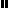 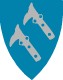 